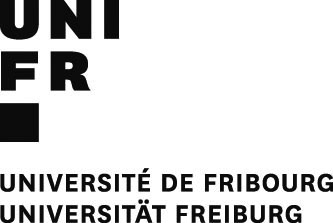 Référentiel de compétences de la formation DAES I     (B = Bachelor ; M1 = 1ère année Master ; M2 =2ème année Master ; S = Stage, C = Cours au CERF)La profession d’enseignant·e ne se limite pas à la réalité d’une ou de plusieurs classes, mais s’étend à la vie de l’institution dans laquelle il s’insère.Ce référentiel présente une description de la future activité professionnelle des stagiaires dans une perspective complexe et évolutive. Il est fondé sur une analyse rationnelle de l’action (préparation, mise en œuvre, évaluation) ; celle-là est intégrée dans une logique institutionnelle et prend appui sur les pôles didactiques et relationnels, conçus comme une ressource. Il est régulièrement actualisé.	Il est évident qu’en stage M2, l’ensemble des compétences et objectifs devraient être abordés et consolidés, sans que l’on ne puisse  × = acquis  	parler de maîtrise, car une compétence est toujours en développement. ◯ = en voie d’acquisition. 	Pour évaluer si une compétence est en voie d’acquisition, les quatre éléments suivants sont des indicateurs : 1) la prise de conscience par l’étudiant·e de son niveau actuel ; 2) sa capacité à prendre en compte jusque-là les remarques qui lui ont été adressées (en lien avec la compétence en question) ; 3) la progression visible dans la durée ; 4) le niveau effectivement atteint au moment de l’évaluation.Domaine institutionnelBM1M1M2M2ObjectifsDomaine institutionnelS/CSCSCObjectifsDomaine institutionnel◯◯××Comprendre la vie de l’école et y participer (réunions, journées, etc.)Domaine institutionnel×Participer à la rentrée scolaireDomaine institutionnel×××××Respecter les délais dans l’accomplissement des obligations liées à la charge (notes, restitution des travaux)Domaine institutionnel◯◯◯××S’approprier et mettre en œuvre les valeurs déontologiques de la fonctionDomaine institutionnel××××Utiliser judicieusement le cadre légal, réglementaire et déontologique régissant sa fonctionDomaine institutionnel◯◯××Légitimer ses décisions relativement à l’apprentissage et à l’éducation des élèvesDomaine institutionnel◯◯××Agir de manière responsable auprès des élèves pour que l’on puisse, sans réserve, se voir confier des classesDomaine institutionnel×××××Respecter les aspects confidentiels de sa fonctionDomaine institutionnel◯◯◯××Mettre en œuvre et appliquer les processus d’intégration Domaine didactiqueBM1M1M2M2ObjectifsDomaine didactiqueS/CSCSCObjectifsDomaine didactique◯◯××Planifier une leçon/séquence d’enseignement (court, moyen et long terme)Domaine didactique◯◯◯×Transposer les savoirs en situation d’enseignement (différents types de classe, dans la diversité et l’hétérogénéité des élèves)Domaine didactique◯◯×Problématiser les situations et les contenusDomaine didactique×◯×Identifier les notions et les concepts essentielsDomaine didactique◯×××Formuler des objectifs d’apprentissage adaptés au plan d’étude ou au programmeDomaine didactique◯◯××Identifier des obstacles potentiels en fonction des matières, des objectifs et de l’hétérogénéitéDomaine didactique◯◯×Inclure les obstacles prévus dans l’organisation de l’enseignementDomaine didactique◯◯××Varier les techniques d’enseignement et les niveaux taxonomiques des activités projetéesDomaine didactique◯◯◯××Mettre en œuvre des modalités de travail variées, en lien avec les objectifs et la diversité des situationsDomaine didactique×××××Insérer dans son enseignement, de façon pertinente et critique, les médias et les technologies de l’information et de la communicationDomaine didactique◯◯×Mettre en œuvre une leçon/séquence d’enseignementDomaine didactique◯◯××Concevoir et mettre en œuvre des dispositifs visant à faire apprendre aux élèves une connaissance, un savoir-faire, une compétenceDomaine didactique◯◯××Formuler des consignesDomaine didactique◯◯××Gérer une mise en communDomaine didactique◯◯××Elaborer une synthèse après un travail en groupesDomaine didactique◯◯×Mettre en œuvre un enseignement favorisant le développement de capacités transversales chez les élèvesDomaine didactique◯◯◯××Exploiter les supports de cours existants, les modifier ou en créer au besoinDomaine pédagogiqueBM1M1M2M2ObjectifsDomaine pédagogiqueS/CSCSCObjectifsDomaine pédagogique◯◯◯×Guider les élèves, par des interventions appropriées, dans les activités d’apprentissageDomaine pédagogique◯◯◯××Identifier, puis gérer l’hétérogénéité des élèves dans leurs apprentissagesDomaine pédagogique◯◯◯×Choisir des démarches qui favorisent l’engagement de tous les élèvesDomaine pédagogique◯◯◯◯×Soutenir les élèves dans le choix de leur orientation scolaire/professionnelle et les préparer à la transitionDomaine pédagogique◯◯×Evaluer les apprentissagesDomaine pédagogique◯◯×Différencier les types d’évaluation (formative ou sommative principalement) et les fonctions de l’évaluation (pour l’apprentissage - de l’apprentissage - comme apprentissage)Domaine pédagogique◯◯××Dresser un bilan des acquis des élèves afin de porter un jugement sur les acquisitions faites et encore à faire en lien avec les plans d’études et les objectifsDomaine pédagogique◯××Elaborer des outils d’évaluation en référence aux objectifsDomaine pédagogique◯××Fixer et communiquer clairement les exigences attendues aux élèvesDomaine pédagogique◯××Communiquer à l’élève des feedback personnalisés et proposer des moyens de remédiations Domaine pédagogique◯◯×Adapter son enseignement (remédiation, régulation, gestion de l’hétérogénéité, …) en fonction des informations recueilliesDomaine pédagogique◯◯×Collaborer avec les collègues à la préparation de matériel d’évaluationDomaine pédagogique◯◯×××Répondre de ses actions et de ses choix pédagogiques avec une posture réflexiveDomaine pédagogique◯◯◯××Montrer une cohérence dans son action pédagogiqueDomaine pédagogique◯××××Faire preuve de transparenceDomaine pédagogique◯◯◯××Etre capable d’expliciter ses choix en fournissant des arguments fondésDomaine socialBM1M1M2M2ObjectifsDomaine socialS/CSCSCObjectifsDomaine social◯××Mettre en place et maintenir des routines permettant un déroulement efficace des activités usuellesDomaine social◯××Définir et mettre en œuvre des règles de vie et veiller à leur respect, en conformité avec les règlements de l’écoleDomaine social◯◯◯××Développer des méthodes de travail propre à favoriser le respect de la diversité et de l’hétérogénéité de la classe Domaine social××Connaître les modalités du système de discipline propres à l’écoleDomaine social◯××Situer son rôle par rapport à celui d’autres intervenant·e·s internes ou externesDomaine social◯×××Identifier ses compétences propres dans la gestion des classes ainsi que les compétences des autres intervenant·e·sDomaine social◯◯×Apporter la contribution aux actions éducatives communes en suggérant des pistes d’améliorationDomaine social◯◯◯××Etablir une relation de confiance avec les collègues Domaine social◯×Etablir une relation de confiance avec les parentsDomaine professionnelBM1M1M2M2ObjectifsDomaine professionnelS/CSCSCObjectifsDomaine professionnel◯◯×××Mettre et tenir à jour ses connaissances des matières enseignéesDomaine professionnel◯×××Se tenir informé de l’évolution de la disciplineDomaine professionnel◯×××Produire ou trouver des moyens d’enseignement, des sourcesDomaine professionnel◯◯◯×Créer des liens entre les différents domaines abordés dans sa disciplineDomaine professionnel◯◯◯××Repérer, comprendre et choisir d’utiliser des ressources pertinentes (littérature, réseaux, banques de données, etc.)Domaine professionnel◯◯××Prendre en compte les enjeux et les défis en lien avec le développement du numérique dans le cadre scolaireDomaine professionnel◯◯◯××Utiliser à bon escient les technologies numériques pour favoriser l’apprentissage des élèves dans ses disciplines d’enseignementDomaine professionnel××Utiliser les outils numériques en vigueur pour le travail collaboratif et l’administration scolaireDomaine professionnel◯◯◯◯◯Porter un regard sur sa propre évolutionDomaine professionnel◯◯◯◯Etablir un bilan de compétences et envisager une formation continue à moyen et à long termeDomaine professionnel◯◯◯◯Identifier ses propres ressources relativement aux exigences du contexte institutionnelDomaine chercheurBM1M1M2M2ObjectifsDomaine chercheurS/CSCSCObjectifsDomaine chercheur◯×××Utiliser des démarches et des outils scientifiquement fondésDomaine chercheur×◯×Mettre sur pied des démarches de recherche pertinentes et valides, notamment dans la réalisation du mémoire de masterDomaine chercheur◯◯××Envisager l’analyse des difficultés rencontrées sur le terrain avec du recul et une certaine objectivitéDomaine chercheur◯◯◯◯Adopter une posture de chercheur/seDomaine chercheur◯◯×Problématiser une situation particulière ou routinière en vue de l’analyserDomaine chercheur◯◯◯×Poser un regard de chercheur/se, en se référant à des outils d’analyse et des ressources scientifiques, sur les situations vécuesDomaine chercheur◯×××Rechercher et utiliser les savoirs publiésDomaine chercheur◯×◯×Mettre en lien et porter un regard critique sur des paradigmes, des modèles ou des résultats de recherche divergentsDomaine chercheur◯◯×Faire des choix dans sa pratique enseignante sur la base du contenu des publications scientifiquesDomaine chercheur◯◯××Etablir une planification de recherches en lien avec sa pratique d’enseignement